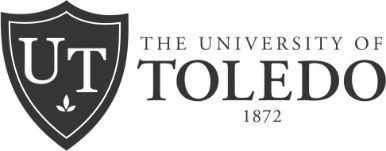 UNIVERSITY OF TOLEDOFACILITIES AND CONSTRUCTIONArchitect/Engineer Project Close-out ChecklistTo be submitted with final Professional Services Payment Request.UT Project Name      UT Project Number      Architect/Engineer Name      Architect/Engineer Signature							DateUT Project Manager Signature							DateUT FIS Signature           							    	DateARCHITECT/ENGINEER A/EA/EPMFISFIS(2) hard copies and (1) PDF & (1) AutoCAD copy of Record Set Drawings, and (1) PDF copy of Project Specifications (Conformed Documents Version)See “Project Closeout Requirements for the Facilities Archive Library” for more detailed info.Performance Evaluation of Contractor(s)The “Firm Name” on this form is the company name of the Contractor you are evaluating.  The “Evaluator Organization” (your firm name) is requested at the bottom of Page 1 of this two-page form.The “Firm Name” on this form is the company name of the Contractor you are evaluating.  The “Evaluator Organization” (your firm name) is requested at the bottom of Page 1 of this two-page form.The “Firm Name” on this form is the company name of the Contractor you are evaluating.  The “Evaluator Organization” (your firm name) is requested at the bottom of Page 1 of this two-page form.The “Firm Name” on this form is the company name of the Contractor you are evaluating.  The “Evaluator Organization” (your firm name) is requested at the bottom of Page 1 of this two-page form.The “Firm Name” on this form is the company name of the Contractor you are evaluating.  The “Evaluator Organization” (your firm name) is requested at the bottom of Page 1 of this two-page form.The “Firm Name” on this form is the company name of the Contractor you are evaluating.  The “Evaluator Organization” (your firm name) is requested at the bottom of Page 1 of this two-page form.The “Firm Name” on this form is the company name of the Contractor you are evaluating.  The “Evaluator Organization” (your firm name) is requested at the bottom of Page 1 of this two-page form.The “Firm Name” on this form is the company name of the Contractor you are evaluating.  The “Evaluator Organization” (your firm name) is requested at the bottom of Page 1 of this two-page form.